Name: _____________________________________ Date: _______________ HR: ___________ WARM UP: Introduction to Percent / Rates per 100A. Robb’s Fruit Farm consists of acres on which three different types of apples grow.  On  acres, the farm grows Empire apples.  McIntosh apples grow on  of the farm.  The remainder of the farm grows Fuji apples.  Shade in the grid below to represent the portion of the farm each type of apple occupies.  Use a different color for each type of apple.  Create a key to identify which color represents each type of apple. Color Key				Part-to-Whole RatioEmpire _______________		____________________________McIntosh _____________		_____________________________Fuji __________________		_____________________________B. The shaded portion of the grid below represents the portion of a granola bar remaining.What percent does each block of granola bar represent?What percent of the granola bar remains? What other ways can we represent this percent? Name: ___________________________________ Date: _____________________ HR: _______Lesson: Introduction to Percent / Rates per 1001. For each figure shown, represent the gray shaded region as a percent of the whole figure. Write your answer as a decimal, fraction, and percent.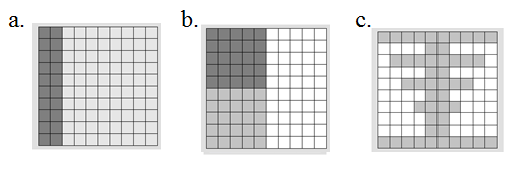 Write the ratio of the gray shaded region to the total number of squares in the whole figure?How are the ratios and percentages related?2. Each relationship below compares the shaded portion (the part) to the entire figure (the whole).  Complete the table.3. Mr. Brown shares with the class that  of the students got an A on the English vocabulary quiz.  If Mr. Brown has students, create a model to show how many of the students received an A on the quiz.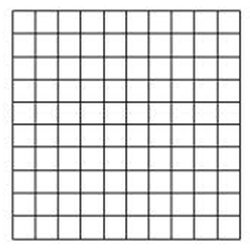 What fraction of the students received an A on the quiz?How could we represent this amount using a decimal?How are the decimal, the fraction, and the percent all related?Name: ____________________________________ Date: ______________________HR:______HOMEWORK: Introduction to percentMarissa just bought  acres of land.  She wants to grow apple, peach, and cherry trees on her land.  Color the model to show how the acres could be distributed for each type of tree. (Make up your own quantities for each type of tree)  Using your model, complete the table.  2. After renovations on Kim’s bedroom, only  percent of one wall is left without any décor.  Shade the grid below to represent the space that is left to decorate.What does each block represent? What percent of this wall has been decorated? 0.010.010.010.010.010.010.010.010.010.010.010.010.010.010.010.010.010.010.010.010.010.010.010.010.010.010.010.010.010.010.010.010.010.010.010.010.010.010.010.010.010.010.010.010.010.010.010.010.010.010.010.010.010.010.010.010.010.010.010.010.010.010.010.010.010.010.010.010.010.010.010.010.010.010.010.010.010.010.010.010.010.010.010.010.010.010.010.010.010.010.010.010.010.010.010.010.010.010.010.01Picture (a)Picture (b)Picture (c)PercentageDecimalFractionRatioModel0.010.010.010.010.010.010.010.010.010.010.010.010.010.010.010.010.010.010.010.010.010.010.010.010.010.010.010.010.010.010.010.010.010.010.010.010.010.010.010.010.010.010.010.010.010.010.010.010.010.010.010.010.010.010.010.010.010.010.010.010.010.010.010.010.010.010.010.010.010.010.010.010.010.010.010.010.010.010.010.010.010.010.010.010.010.010.010.010.010.010.010.010.010.010.010.010.010.010.010.01